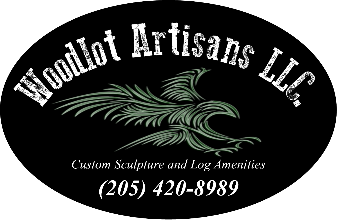 Woodlot Artisans Chainsaw Carving ClassClasses will begin with a discussion on chainsaw safety and maintenance practices. There will be a time of lecture where we will introduce you to some basic cuts associated with the project along with tips and tricks to accomplish these correctly. After that, students will be lead step by step to accomplish that project. By the end of the class, students should be ready to take home a completed project with only the finishing portion to be done.  Chainsaw Safety, Power tool Safety and General MaintenanceLecture on Basic CutsStep by Step DemonstrationHands on CarvingLecture on Power Tool UseHands on Power Tool Sanding/FinishingDiscuss Sculpture SealerQuestions and AnswersRecommended Tool and Accessory ListWe provide all chainsaws and can share our tools.  It is recommended to bring as many tools as possible. Talk with us about what you have and we will see what we can do! If you prefer to take the class before purchasing any tools, that is ok. Just remember your sculpture may be a little bit less finished at the end of class. Visit www.WoodlotArtisans.com/Recomendations for our affiliate links with Amazon.com to find tools and books!Chainsaw: Equivalent 35cc Chainsaw  or  a Professional grade Battery powered Chainsaw 36Volt Chainsaw and Charger, ¼ pitch Chain, ¼ pitch Sprocket, Carving Bar w/Dime Tip .050 guageDremel 3000 or Makita Die Grinder:  Wrench, Cone Tip, Drywall Bit, Sabor Tear Drop, Sabor Small Finger Bit *Sabor bits can be found at WoodcraftSide Grinder: Makita GA4030K  4” or 4 ½ “, 36-24 Grit Disc, Soft BackerDrill: DeWalt D21008, Barrel Sander Bit(P-60 or P-80 grit) *Found in the Welding SectionOrbital Sander: Dewalt D26451, 80 GritSafety Gear: Chainsaw Chaps, Ear Muffs or Plugs, Safety Glasses, Anti Vibration GlovesFinish: Old Masters Spar Urethane or Spar Varnish For More Information Please Contact Justin Bailey at (205) 420-8989